Compétence de base en suivi et évaluation Ces compétences de base peuvent être utilisées avec l'outil d'auto-évaluation TOPS pour adapter la boîte à outils d'auto-évaluation TOPS à vos besoins. Gestionnaire du S&ELe titre de « gestionnaire du Suivi et Evaluation » réfère à la personne en charge du suivi et de l'évaluation (S&E) d'un projet ou programme de sécurité alimentaire ; le titre du poste peut varier selon le programme ou l’organisation. Le gestionnaire du suivi et évaluation mène des stratégies de S&E pour les programmes de sécurité alimentaire à grande échelle (par exemple, des programmes d’aide alimentaire pour le développement). Le poste est basé au siège du programme/ ou du bureau pays. Le gestionnaire du S&E assure la supervision de toutes les fonctions de suivi et évaluation ainsi que des agents affectés à la gestion des données et/ou au suivi et évaluation. Les compétences de base du gestionnaire du suivi et évaluation comprennent :Les concepts de S&E La conception de ProgrammeLa mise en place et l’opérationnalisation des systèmes de S&E Les techniques qualitatives de suiviLes techniques quantitatives de collecte de donnéesL’analyse de données7. 	La rédaction de rapportLes Concepts de S&E Comprendre les concepts fondamentaux  de S&E et les documents et plates-formes de l'USAID et leur utilité pour les S&E: la théorie du changement (TdC), le cadre logique, les indicateurs, le tableau de suivi des indicateurs de performance (TSIP), Questionnaire Standard de Performance Annuelle(QSPA), la fiche de référence des indicateurs de performance (FRIP) ainsi que d'autres exigences de conformité des donateurs (Stratégie Nationale de Coopération au Développement (CDCS), System d’instructions automatisées / Bibliothèque de données pour le développement (ADS/ DDL), et le Centre d’échange d’information sur les expériences en développement « Development Experience Clearinghouse  (DEC) ».Être en mesure de définir clairement le cycle de vie d’un projet : L’évaluation des besoins et des capacités, l'analyse des problèmes, l'élaboration d'un cadre conceptuel ou Théorie de Changement (TdC), la sélection et la mise en œuvre des activités, le suivi et l'évaluation.Comprendre la chaine des résultats : Activités, extrants, effets, impact.Démontrer une bonne connaissance des stratégies et des outils de suivi des progrès et d’identification des goulets d'étranglement du projet et pour le suivi des objectifs transversaux tels que ceux sur le genre, de gouvernance et de réglementation environnementale.Connaitre la différence entre les statistiques descriptives et déductives.Connaitre le concept de suivi participatif.Connaitre les concepts et les approches de suivi de la performance par rapport à l'évaluation de l'impact.Savoir quand planifier et comment utiliser les méthodes mixtes de recherche. Comprendre le concept de l'assurance qualité des données et comment le mettre en œuvre dans le cadre d’un programme. Etre familier avec les indicateurs environnementaux et les évaluations environnementales initiales. Etre familier avec les indicateurs sur le genre et les évaluations sur le genre.La Conception de programme  Savoir diagnostiquer et évaluer les besoins des communautés et leurs potentiels.Etre capable de mener une analyse causale (problème) et de faire la hiérarchie des objectifs.Etre capable de concevoir une TdC complète pour un programme ou une hypothèse de développement. Comprendre comment créer un schéma qui illustre les voies du changement, et qui comprend aussi les résultats des interventions qui ne font pas partie du projet.Savoir rédiger un narratif complémentaire qui explique la plausibilité des voies représentées dans le schéma conceptuel.Savoir comment développer un cadre logique.Savoir comment décrire un plan de S&E qui inclue une stratégie pour collecter, transmettre, compiler, traiter et sauvegarder les données. Comprendre les besoins en personnel de S&E ainsi que leur rôles et responsabilités.Sélectionner les indicateurs et outils de mesure de la performance donnant l’information sur l’avancement vers les objectifs du programme aux gestionnaires et personnels du programme et les encourager à utiliser ces informations dans les processus de prise de décision et la conception des projets.Contribuer à la sélection des activités du projet, des extrants, des résultats et de l'impact. Savoir développer un budget détaillé de S&E qui couvrent les besoins de suivi annuel et d’évaluations/études périodiques.La mise en place et l’opérationnalisation de systèmes de S&ECadre logique : Savoir développer un cadre logique sur la base de la TdC. Théorie du changement : conduire la revue et la révision de la théorie du changement au besoin.TSIP (IPTT): S’assurer que le TSIP est en cohérence avec le cadre logique et être capable de :Comprendre différentes méthodes de collecte de données et aussi comment sélectionner la méthode appropriée pour différents indicateurs.Comprendre la différence entre les données de référence et les données de base. TSIP (PIRS): Savoir développer un tableau de suivi des indicateurs de performances. Personnel de S&E. Etre capable de :Déterminer l’effectif optimal du personnel de suivi evaluation. Développer un plan de renforcement des capacités du personnel. Evaluer les forces et les faiblesses personnel de S&EConcevoir des formations pour renforcer les compétences en fonction des lacunes identifiées.Organiser et faciliterdes formations de renforcement de compétences. Coacher et encadrer le personnel pour renforcer leurs capacitésConcevoir et fournir des formations continue (in situ) pour renforcer les compétences.Evaluer les changements au niveau des connaissances des participants.Personnel de S&E. Etre capable de :Développer et mettre en œuvre une stratégie d’amélioration de la qualité des données.Concevoir un diagramme de flux des données et identifier les goulots d’étranglement. Développer et gérer les outils et méthodes d’évaluation de la qualité des données pour tous les indicateurs. Concevoir et mettre en œuvre une évaluation interne de la qualité des données.Promouvoir et appliquer les 5 caractéristiques des données de qualité.Concevoir des protocoles et procédures pour la gestion appropriée et la sauvegarde des données.    Suivi annuel : Superviser la conception et la révision des outils de collecte de données de suivi de routine et de collecte de données physiques (anthropométrie, infrastructures)Développer des protocoles pour le suivi de routine, les enquêtes auprès des bénéficiaires, et la collecte de données physiques (ex : anthropométrie, infrastructure).Comprendre comment concevoir des instruments pour des plateformes mobiles (ex : téléphones intelligents (smartphones), tablettes… )Etre capable d’utiliser des systèmes d’information géographique (GIS) pour produire des informations pour le S&E.Etre capable de concevoir et d’utiliser des bases de données. Etre capable de concevoir des modèles de rapport et des échéanciers de rapportage.Evaluation. Etre capable de : Concevoir une stratégie d'échantillonnage probabiliste et/ou une méthode d'échantillonnage raisonnéeCalculer la taille d’un échantillon représentatif. Développer une base de sondage et tirer un échantillon.Concevoir les questions et les méthodes d’évaluation. Développer les critères sur quand et comment utiliser des groupes de contrôle et de comparaison. Développer/commenter les termes de références pour les enquêtes de base et d’évaluation finale.Faire la revue des outils/instruments et manuels de terrain développer par les consultants recrutés pour les enquêtes.Faire la revue des outils et méthodes qualitatives des enquêtes de base et d’évaluations finales. Développer des termes de référence pour une évaluation à mi-parcours.Les techniques qualitatives de suiviIdentifier les indicateurs qualitatifs de suivi.Connaitre les variétés de méthodes et d'outils qualitatifs, et comment sélectionner la méthode ou l'outil le plus approprié selon les besoins.Développer une liste de thématiques pour guider les entretiens qualitatifs structurés et semi-structurés dans le cadre des enquêtes exploratoires ouvertes.Savoir organiser et analyser les données qualitatives afin de :Concevoir une collecte de données quantitatives adéquate (par exemple, les données à recueillir, les réponses codées)Interpréter et vérifier les données quantitativesAvoir les compétences pour utiliser et suivre/superviser l’utilisation des outils qualitatifs clés, comprenant :L’entretien avec les informateurs clés.Les discussions en focus groupL’utilisation de l’observation directe comme outil de S&ELes outils interactifs couramment utilisés (cartes, matrice, calendriers)Les techniques qualitatives de collecte de donnéesCapacité avérée à servir de point de contact pour les consultants qui effectuent des enquêtes formelles.Le gestionnaire du S&E doit être en mesure de conduire les activités suivantes.Superviser la conception d'enquêtes structurées, notamment : Concevoir et tester les questionnaires.Recueillir des informations nécessaires pour construire la base de sondage  Employer des stratégies pour minimiser les erreurs d'échantillonnage et  autres types d’erreurs. Concevoir des tests sur le terrain pour vérifier la validité et la fiabilité des données.   Superviser et gérer les enquêtes de manière compétente, notamment : Planifier et superviser la logistique Concevoir et faciliter la formation des enquêteurs et des superviseurs.Superviser la collecte de données y compris les mesures anthropométriques.L’analyse des données Savoir élaborer un plan d'analyse des données.Effectuer l’analyse de données quantitatives, y compris :Créer des indices et des variables calculées Concevoir un masque de saisie de données d'enquête en utilisant des applications de logiciels courants (par exemple : MS Access, CSPro, SPSS, EpiInfo). Utiliser et interpréter les tableaux de fréquence, des tableaux croisés bi-varié, tests de t, des intervalles de confiance, les analyses multivariées, les corrélations, le coefficient de dissymétrie et le coefficient d’aplatissement (skewness and kurtosis) Concevoir un masque de saisie des données de suivi de routine à l'aide de MS Excel. Nettoyer les données à l'aide de techniques standard convenables. Analyser les données quantitatives d'enquête en utilisant un logiciel d'analyse de données (par exemple, SPSS, STATA, EpiInfo, Nutrisurvey, SAS, et R).Analyser des données de suivi de routine à l'aide de logiciels simple (par exemple, MS Excel, MS Access). Rédiger les rapports de données quantitatives.Interpréter les données statistiques pour éclairer la prise de décision.Rédaction de rapport Savoir rédiger des rapports narratifs, notamment : • rédiger un sommaire exécutif • créer et utiliser efficacement des tableaux dans les rapports et les présentations.• créer et utiliser efficacement des graphiques et diagrammes dans les rapports et les présentations.• Elaborer et présenter, de manière efficace et responsable, des études de cas dans les rapports.• Collecter et utiliser, de manière efficace et responsable, les citations.• Présenter et utiliser, de manière efficace et responsable, les statistiques.Savoir effectuer des présentations orales claires et efficaces, notamment en utilisant efficacement l’outil PowerPoint pour la conception et la présentation.  Savoir développer et présenter des situations de réussite “success stories” efficacement.Savoir présenter des données GIS et faire des cartes. Notes:Bien que les gestionnaires de S&E devraient proposer la base de sondage, dans la plupart des cas, un soutien technique supplémentaire peut être nécessaire pour le calcul de la taille de l'échantillon et le développement des stratégies d'échantillonnage, même pour les gestionnaires de S & E.Si un consultant externe est nécessaire (à savoir, dans les évaluations finales), les gestionnaires de S&E travailleront avec le consultant pour veiller à ce que toutes les données requises pour l'évaluation sont collectées conformément au plan de S&E. Dans le même temps, le responsable du S&E veillera à ce que les données nécessaires pour répondre aux questions clés définies dans les termes de références de l'évaluation, sont incluses dans les enquêtes quantitatives et les études qualitatives.Bien que l'USAID exige maintenant que les enquête de base et éventuellement les évaluations finales soient menées par des consultants externes, la gestion de l'ensemble du processus doit cependant être faite en interne. Beaucoup d’aspects logistiques doivent être coordonnés au cours du processus, que l'organisation/le programme mène une enquête, une étude qualitative, ou les deux. Les gestionnaires de S&E ont besoin de connaître leur rôle dans ce processus afin qu'ils puissent le realiser avec succès. Cela devrait être clairement défini au cours de la conception de l'évaluation.Bien que le gestionnaire de S&E ou l’analyste de données effectuent les analyses statistiques des données, l'analyse est parfois examinée par d'autres pour assurer leur qualité et leur précision.Bien que la rédaction du rapport soit souvent réalisée en collaboration avec d'autres tels que le gestionnaire de programme, les spécialistes techniques, et / ou des consultants, la rédaction de rapports est un rôle clé du gestionnaire du S&E étant donné qu’il/elle doit être en mesure de relater l’histoire de l'organisation/du projet aux donateurs et autres partenaires. 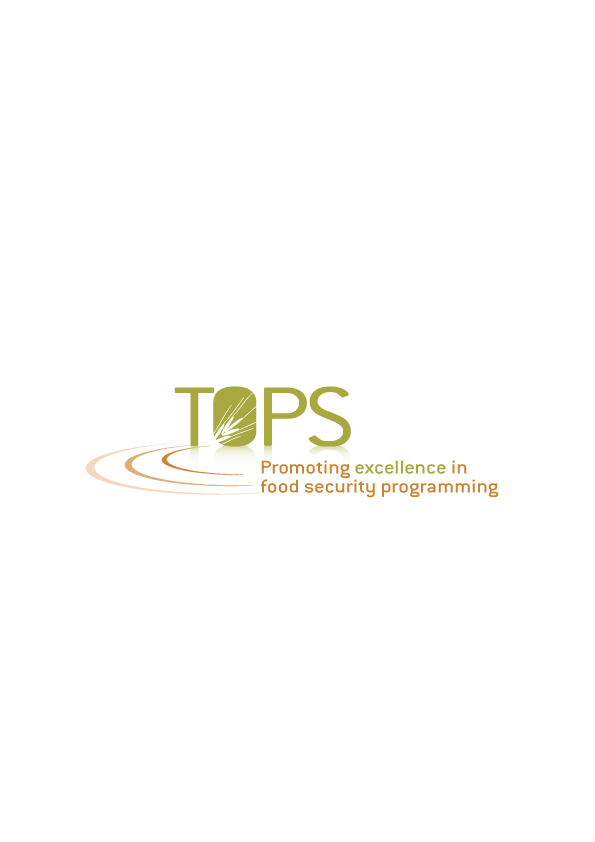 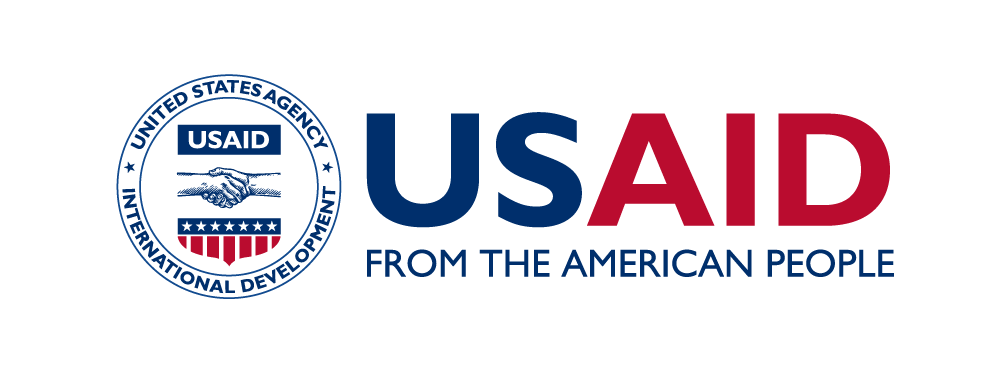 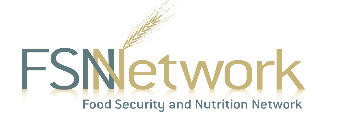 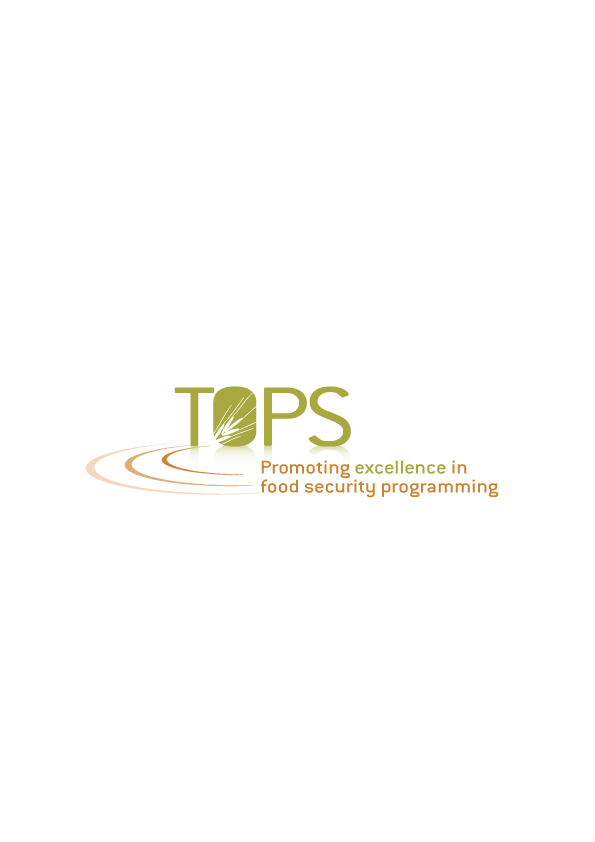 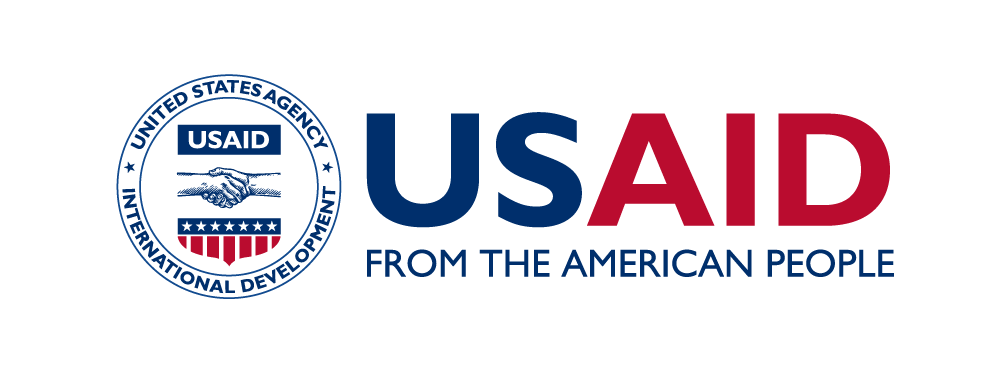 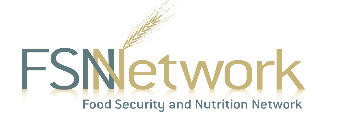 